附件1：职工自行测算、申报本人2019年度年终奖励发放方案的操作说明由于个人所得税税制改革，我所财务已无法统一、准确为职工进行年终奖励合理税收筹划。为落实《关于个人所得税法修改后有关优惠政策衔接问题的通知》（财税[2018]164号）中年终奖励优惠政策，切实维护职工利益，职工本人的2019年度年终奖励发放方案将由职工通过“大力税手”系统自行测算后确定并申报，具体测算、申报操作流程作如下说明：1.登录“大力税手”系统网址：http://www.dlsstax.com/。2.进入工具功能模块：在首页右侧点击“<”左拉菜单， 如图1，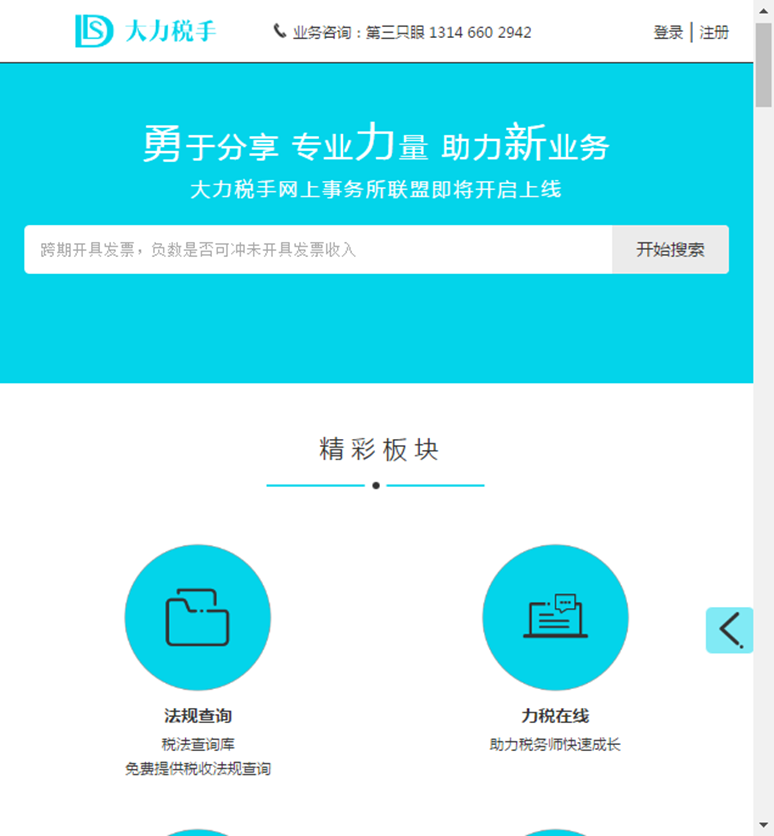 图1然后选择“设置”齿轮图标，如图2，再选择“全年一次性奖金与综合所得计税筹划工具”，如图3。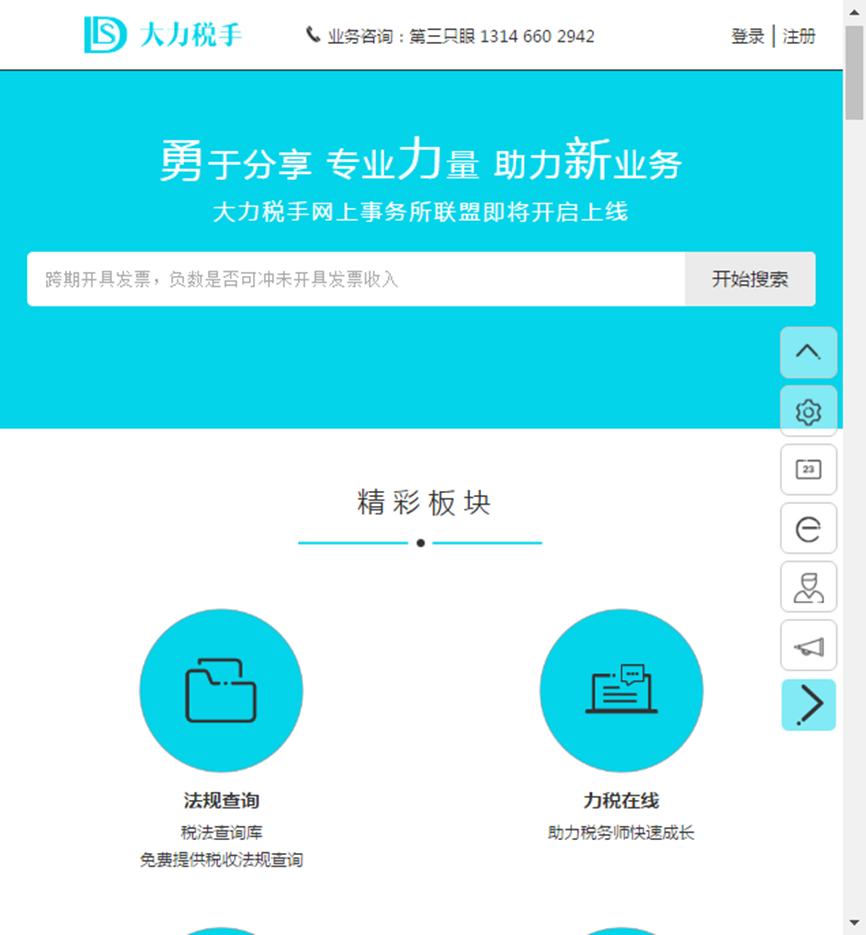 图2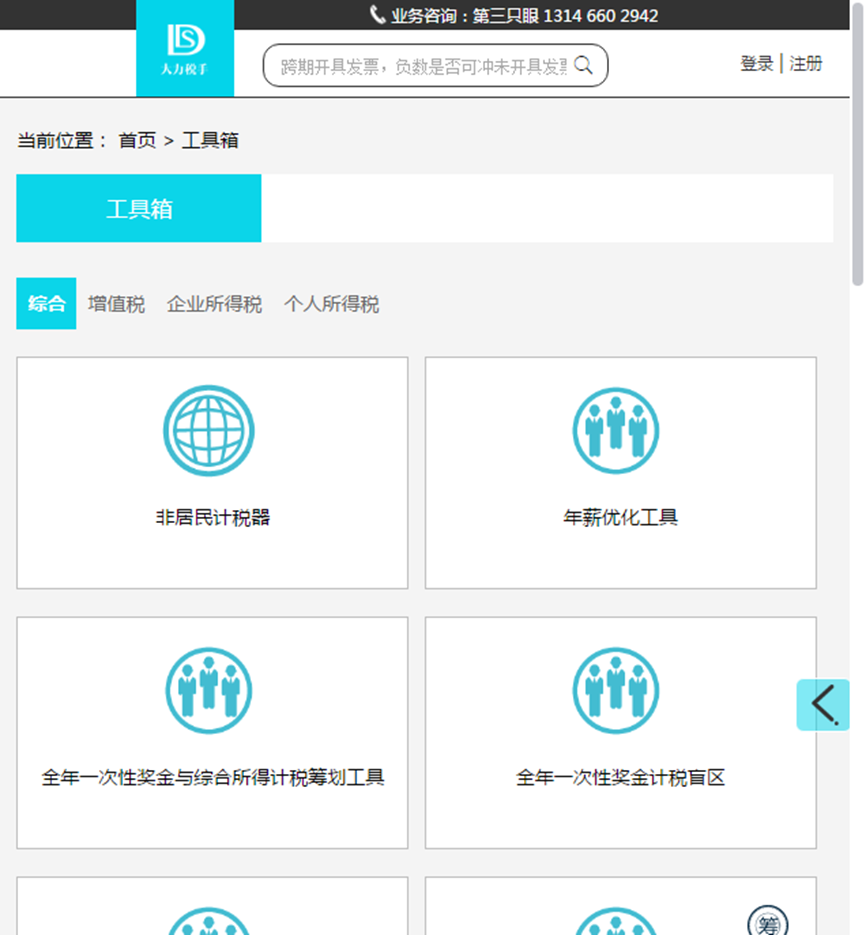 图33.填写“输入数据”：根据本人实际情况，分别填写“月工资”、“月份数”、“其他综合所得”、“专项扣除”、“专项附加扣除”、“其他扣除”、“发放一次性奖金”栏的数值，如图4。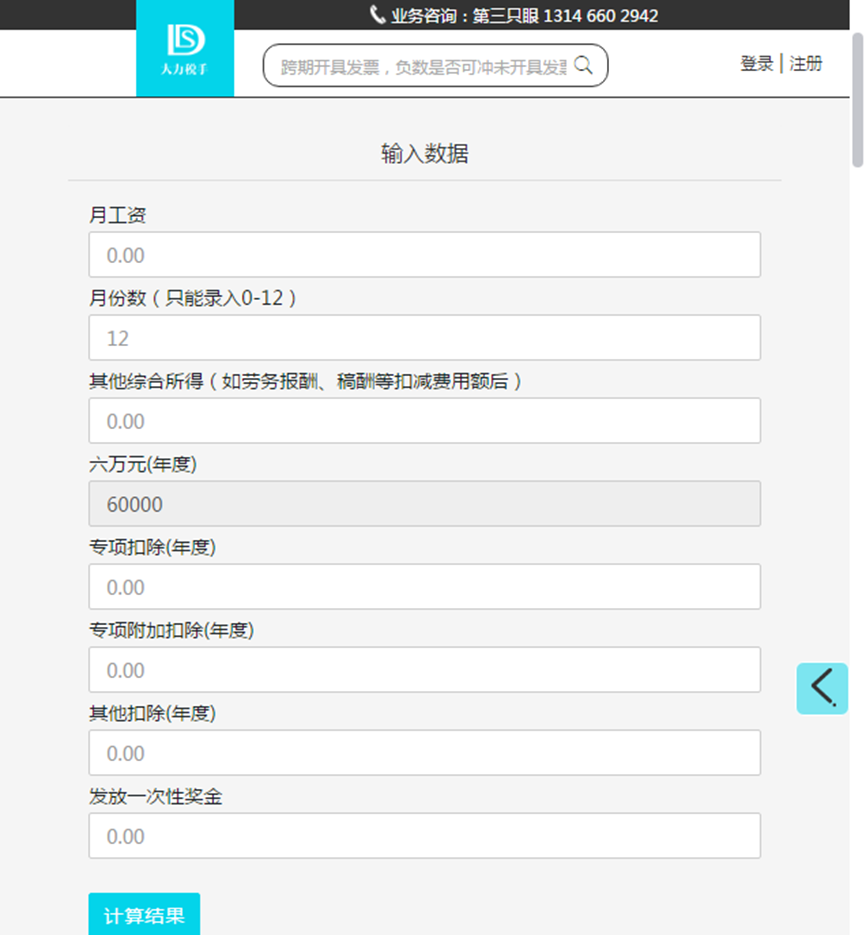 图4填写栏详解：（1）月工资：按照{1月工资收入*12+∑（工资月增资额*增资月份数）+选择并入综合所得计税的2019年度年终奖励部分}/12计算，其中：“1月工资收入”取值《职工2020年工资收入相关信息表》中“1月工资收入”列金额；“工资月增资额”根据职工本人2020年在岗位等级、职称等方面可能发生的调整情况，参考如下表1、表2、表3、表4预估，如需查询本人2020年具体工资增资情况的，可直接联系综合处杨子，联系电话：84346203 ；“选择并入综合所得计税的2019年度年终奖励部分”为将随2月工资发放的2019年度年终奖励部分。请职工使用附件2：“月工资”计算表完成测算中多次“月工资”的计算。表1：工资变动表——管理人员晋升表2：工资变动表——专技人员晋升表3：工资变动表——工勤人员晋升表4：工资变动表——国家统一调资（从7月起执行）（2）月份数：在2020年取得工资的月份数，一般全年填写“12”。（3）其他综合所得：包括所外取得的劳务报酬所得、稿酬所得、特许权使用费所得，如从事咨询所得、讲学所得，因作品以图书、报刊等形式出版发表而取得的所得等。在“其他综合所得”栏填写的金额，应为职工根据本人情况，预计2020年其他综合所得收入扣减费用后的税前金额。扣减费用方法：以一个月内取得的其他综合所得收入为一次，每次应发税前金额在4000元及以下的，扣减800元；每次应发税前金额在4000元以上的，扣减税前应发金额的20%。（4）专项扣除：包括居民个人按照国家规定的范围和标准缴纳的基本养老保险、基本医疗保险、失业保险等社会保险费和住房公积金等。填写时，取值《职工2020年工资收入相关信息表》中“年度专项扣除数”列金额。（5）专项附加扣除：包括子女教育、继续教育、大病医疗、住房贷款利息或者住房租金、赡养老人等支出。填写时，需要职工根据本人实际情况预计2020年度扣除金额。（6）其他扣除：包括个人缴付符合国家规定的职业年金等。填写时，取值《职工2020年工资收入相关信息表》中“年度职业年金”列金额。（7）发放一次性奖金：2019年度年终奖励中选择不并入综合所得计税的部分，填写方法详见下文“5. 测算方法”。4.查询“输出结果”：依次填写完各项内容后，点击“计算结果”，在“输出结果”界面如图5，会有“（一）全年一次性奖金并入综合所得的个税”（以下简称“方式1”）和“（二）全年一次性奖金不并入综合所得的个税”（以下简称“方式2”）两种计税方式下全年应缴个人所得税的计算结果。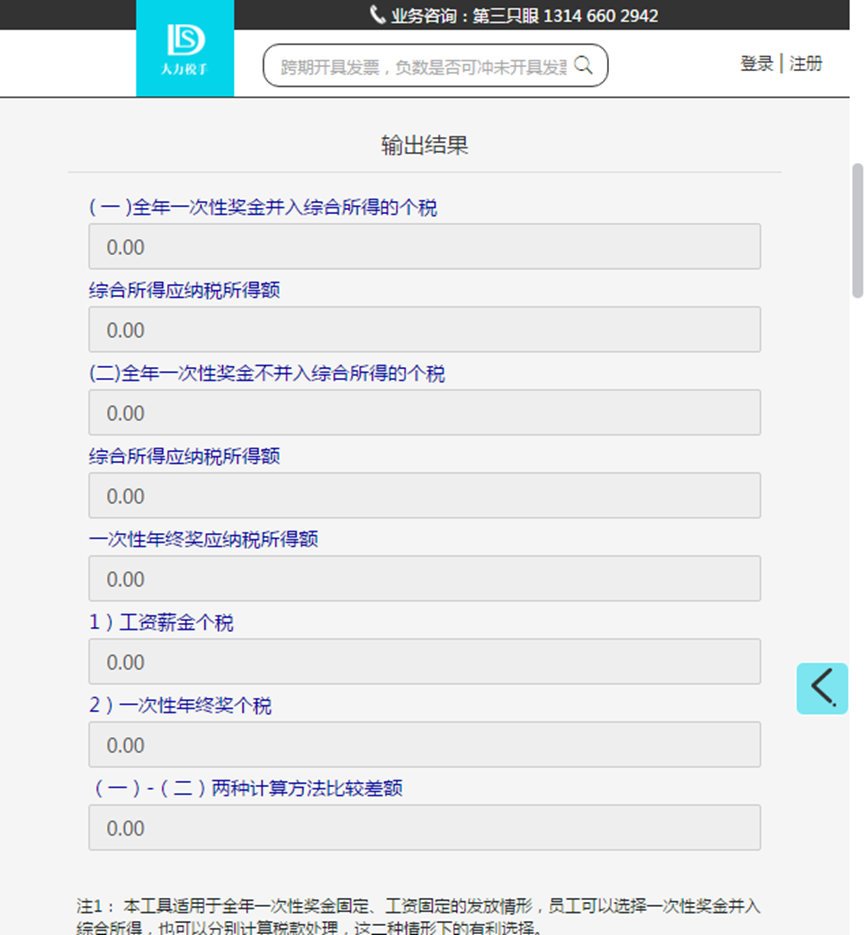 图55.测算方法：职工通过系统可进行多次测算，以得到最优结果（即：全年应缴个人所得税最低）。表5：发放一次性奖金数额个人所得税率表第一次测算：（1）“发放一次性奖金”栏填写：取值《职工2020年工资收入相关信息表》中“2019年度年终奖励”列金额；（2）“月工资”栏填写：{《职工2020年工资收入相关信息表》中“1月工资收入”列金额*12+∑（工资月增资额*增资月份数）}/12；（3）其他栏按上述要求依次填写；（4）然后点击“计算结果”，记录下方式1和方式2的计税结果中较低数。第二次测算：（1）“发放一次性奖金”栏填写：建议在表5中选与“2019年度年终奖励”数值最接近的税档数值（注：税档数值只能小于等于“2019年度年终奖励”数值）；（2）“月工资”栏填写：（2019年度年终奖励 - 该税档金额）/12+{《职工2020年工资收入相关信息表》中“1月工资收入”列金额*12+∑（工资月增资额*增资月份数）}/12，即（2019年度年终奖励 - 该税档金额）/12+第一次测算录入金额；（3）其他栏不变，按第一次测算填写；（4）然后点击“计算结果”，记录下方式1和方式2的计税结果中较低数。第三次测算：（1）“发放一次性奖金”栏填写：建议在表5中选第二次测算中所选税档的再下一级税档数值；（2）“月工资”栏填写：（2019年度年终奖励 - 该税档金额）/12+{《职工2020年工资收入相关信息表》中“1月工资收入”列金额*12+∑（工资月增资额*增资月份数）}/12，即（2019年度年终奖励 - 该税档金额）/12+第一次测算录入金额；（3）其他栏不变，按第一次测算填写；（4）然后点击计算结果，并记录方式1和方式2的计税结果中较低数。以此类推，在进行多次测算后，比较多次计税结果，取全年应缴个人所得税最低值,确定并申报2019年度年终奖发放方案。6.举例说明：（虚拟案例，仅供参考）例：有甲、乙两人所属A团队。其中：甲目前正高职称、岗位等级四级，预计在2020年1月将获得咨询费应发收入2300元，8月将获得咨询费应发收入5000元，11月将获得讲课费应发收入4000元；1-12月分摊到可以抵扣的赡养老人专项附加扣除500元/月、可以抵扣子女教育专项附加扣除1000元/月。乙目前中级职称、岗位等级九级，预计在2020年2月职称将升为副高、岗位级别将升为七级，在2020年11月将获得咨询费应发收入2300元，1-12月分摊到可以抵扣的赡养老人专项附加扣除2000元/月、可以抵扣住房贷款利息专项附加扣除1000元/月，9-12月分摊到可以抵扣子女教育专项附加扣除500元/月。两人的职工2020年工资收入相关信息如表6（样表）所示。表6：职工2020年工资收入相关信息表（样表）甲的测算操作：在“全年一次性奖金与综合所得计税筹划工具”页面，第一次测算录入：“月工资”栏填写18315【算式：（18000*12+630*6）/12，其中，18000取值于“职工2020年工资收入相关信息表（样表）”中“1月工资收入”列金额，630取值于“表4：工资变动表——国家统一调资（从7月起执行）”中正高职称、岗位等级四级对应的月增资额】；“月份数”栏填写12；“其他综合所得”栏填写8700【算式：（2300-800）+5000*（1-20%）+（4000-800）】；“专项扣除”栏填写36672【取值“职工2020年工资收入相关信息表（样表）”中“年度专项扣除”列金额】；“专项附加扣除”栏填写18000【算式：（500+1000）*12】；“其他扣除”栏填写6360【取值“职工2020年工资收入相关信息表（样表）”中“年度职业年金”列金额】；“发放一次性奖金”栏填写87000【取值“职工2020年工资收入相关信息表（样表）”中“2019年度年终奖励”列金额】，如图6 ，后点击“计算结果”如图7。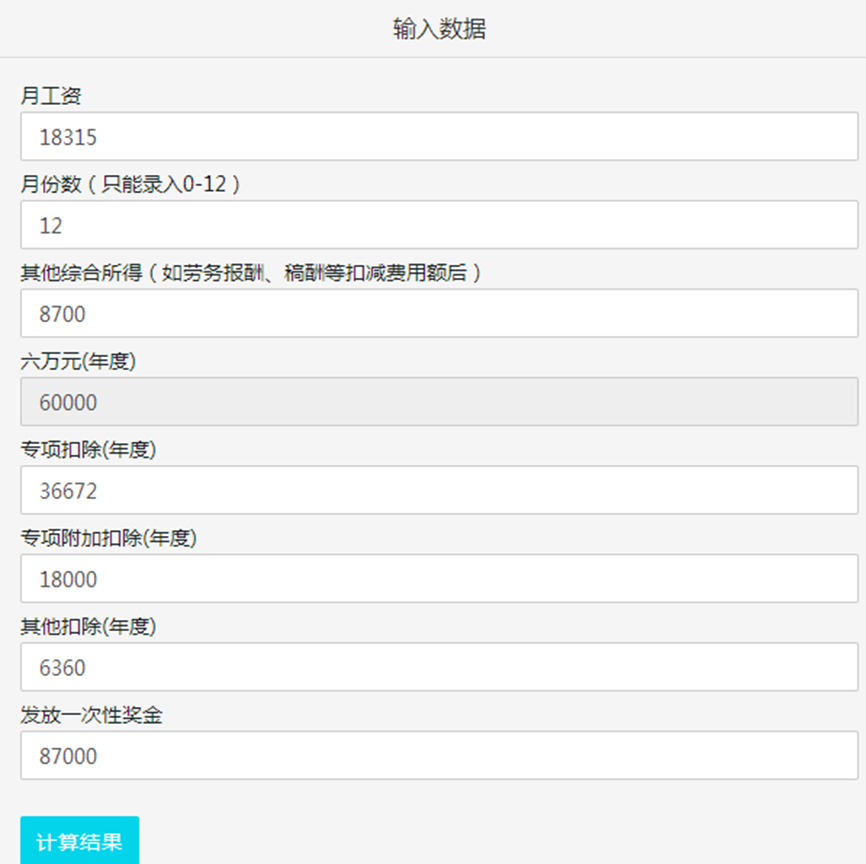 图6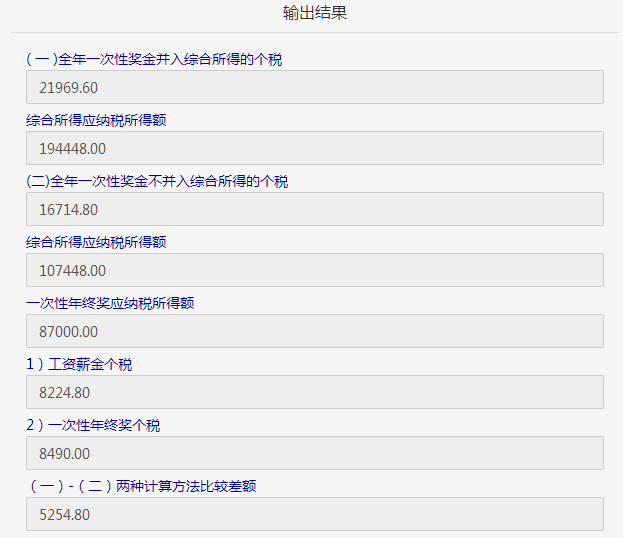 图7可以看出，此次测算中的方式1计税结果大于方式2计税结果，可记录下方式2计税结果金额16714.8元。第二次测算录入：“发放一次性奖金”栏填写36000【最接近的税档数值】；“月工资”栏填写22565【算式：（87000-36000）/12+18315】；其他栏不变按第一次测算录入；如图8，后点击“计算结果”如图9。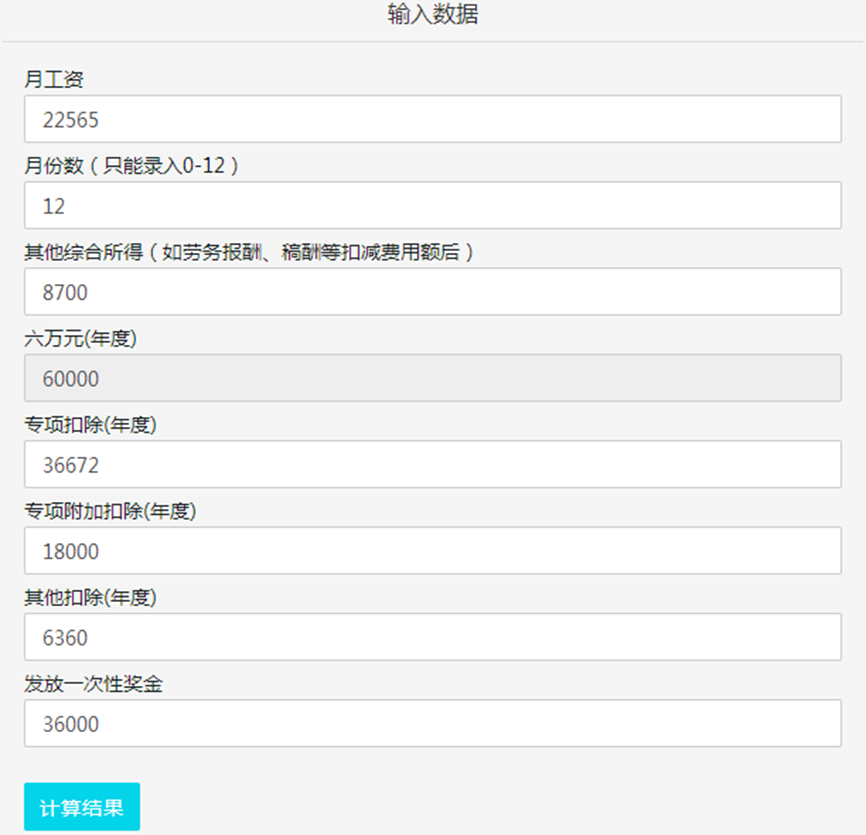 图8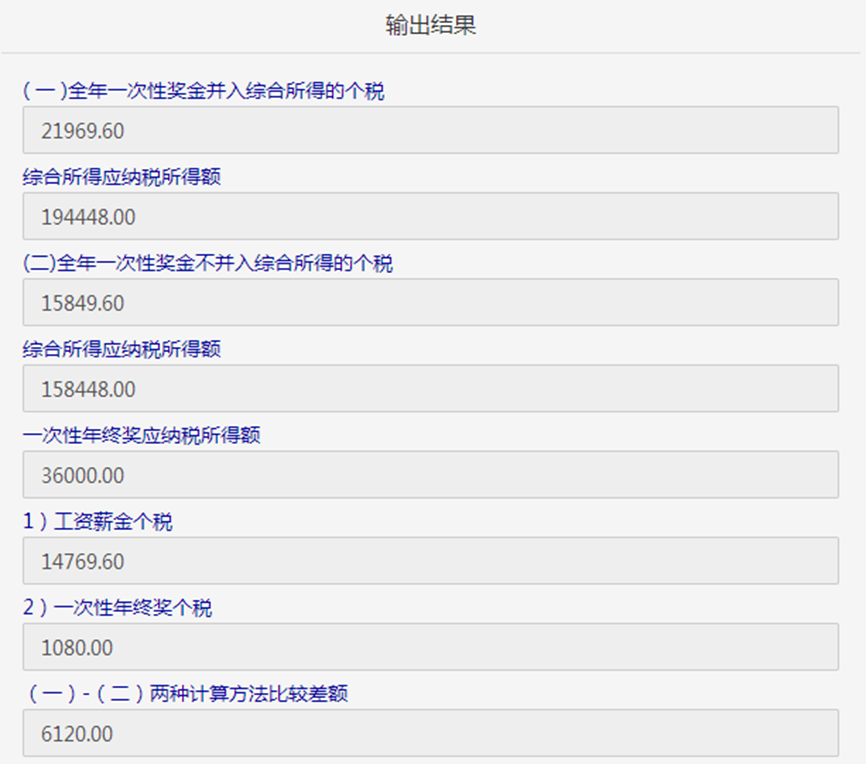 图9可以看出，方式1计税结果大于方式2计税结果，可记录下方式2计税结果金额15849.6元。比较两次测算记录的结果，发现第二次测算中方式2计税结果相对最优，比第一次测算中方式2计税结果少865.2元，则甲可以选择的发放方案为：分两次发放2019年度年终奖励，其中，第一次按“一次性奖金计税”发放36000元，第二次按“并入2020年综合所得计税”发放51000元。根据甲选择确定并申报的发放方案，计财处将于2020年春节前将甲36000元的2019年年终奖励部分发放到其工资卡上，剩余51000元2019年年终奖励部分将随2020年2月工资一并发放。乙的测算操作：在“全年一次性奖金与综合所得计税筹划工具”页面，第一次测算录入：“月工资”栏填写10821【算式：（10080*12+650*11+290*6）/12，其中10080取值于“职工2020年工资收入相关信息表（样表）”中“1月工资收入”列金额，650取值于“表2：工资变动表——专技人员晋升”中对应岗位级别九级到七级增资额之和，290取值于“表4：工资变动表——国家统一调资（从7月起执行）”中副高职称、岗位等级七级对应的月增资额】；“月份数”栏填写12；“其他综合所得”栏填写1500【算式：2300-800】；“专项扣除”栏填写24180【取值“职工2020年工资收入相关信息表（样表）”中“年度专项扣除”列金额】；“专项附加扣除”栏填写38000【算式：（2000+1000）*12+500*4】；“其他扣除”栏填写3780【取值“职工2020年工资收入相关信息表（样表）”中“年度职业年金”列金额】； “发放一次性奖金”栏填写65000【取值“职工2020年工资收入相关信息表（样表）”中“2019年度年终奖励”列金额】，如图10，后点击“计算结果”如图11。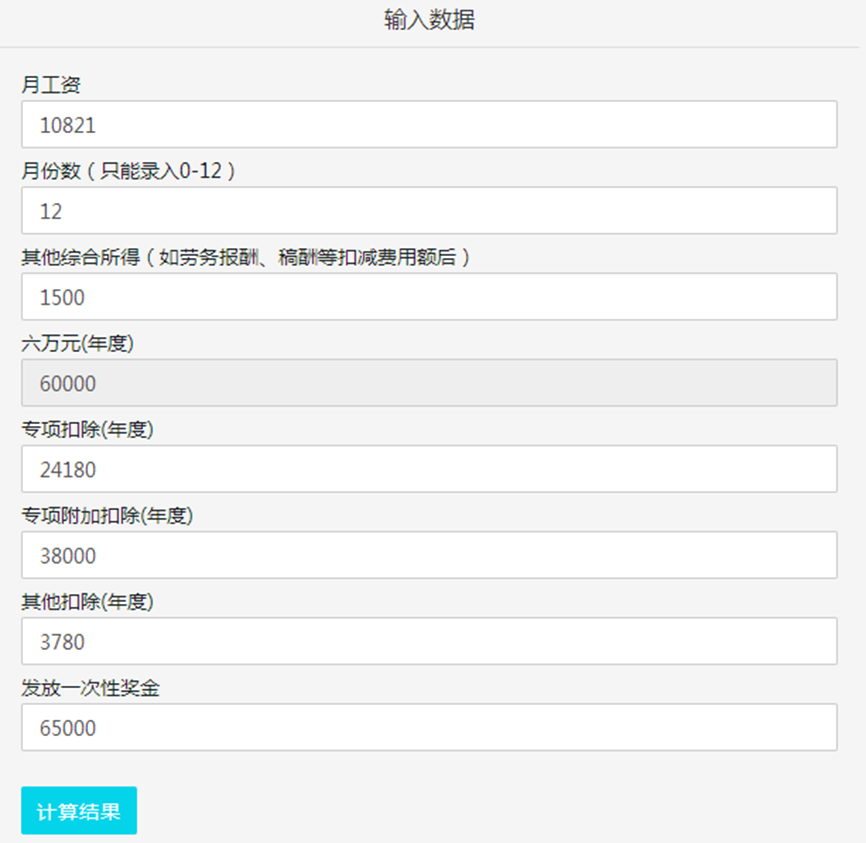 图10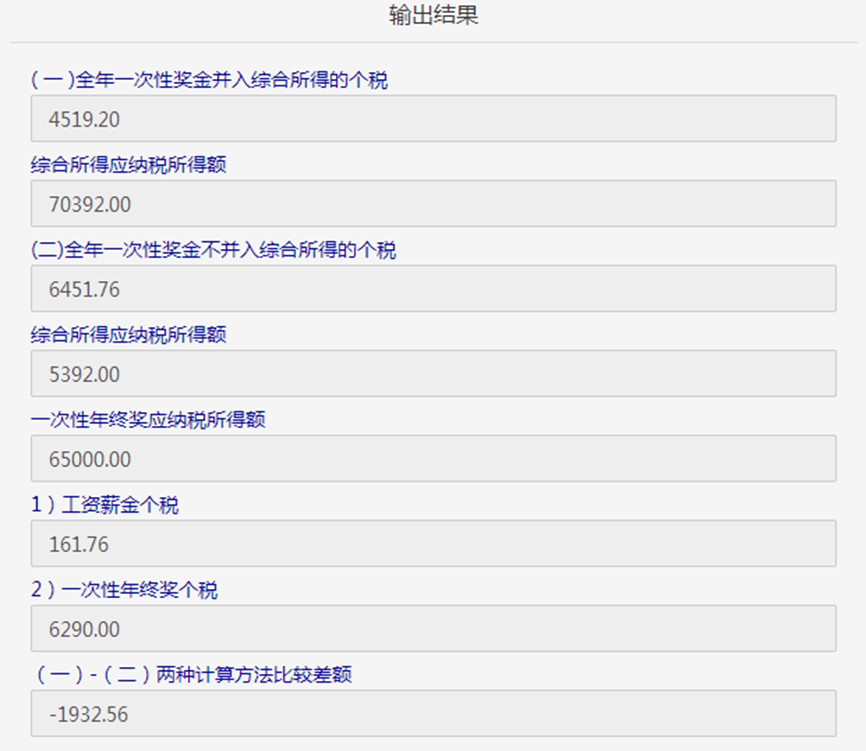 图11可以看出，此次测算中的方式1计税结果小于方式2计税结果，可记录下方式1计税结果金额4519.2元。第二次测算录入：“发放一次性奖金”栏填写36000【最接近的税档金额】；“月工资”栏填写13238【算式：（65000-36000）/12+10821】；其他栏不变同第一次测算，如图12，后点击“计算结果”，如图13。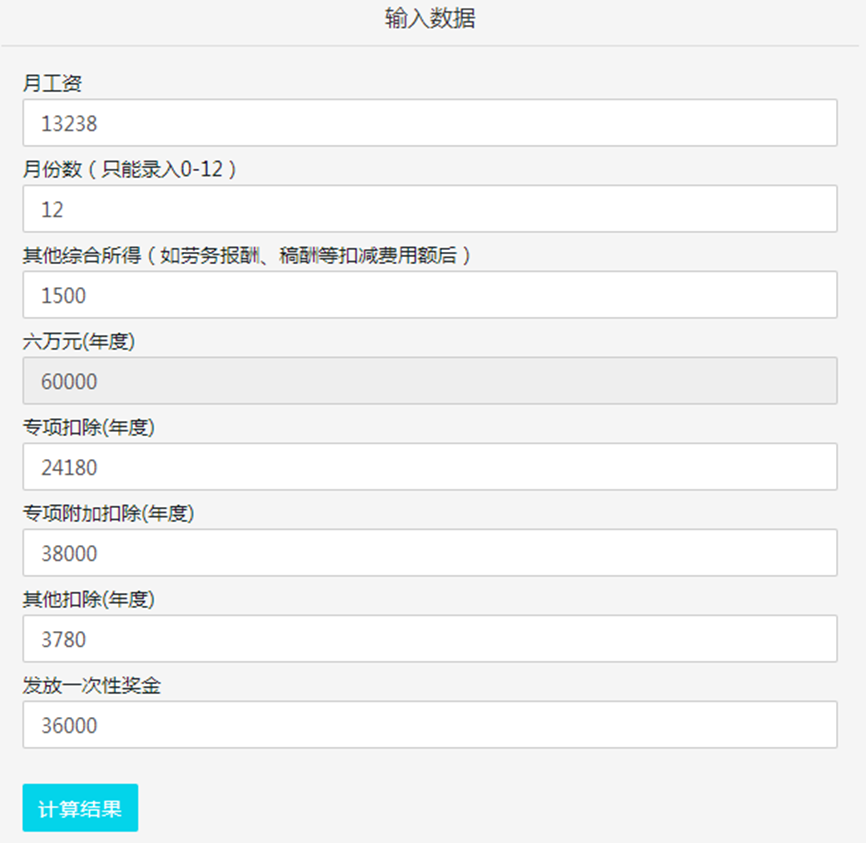 图12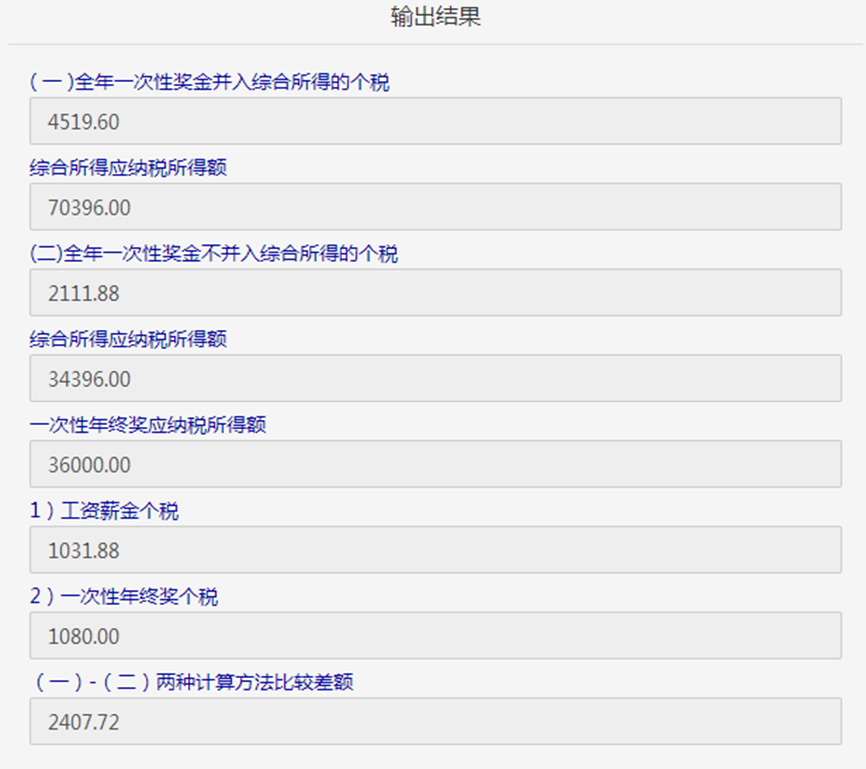 图13可以看出，此次测算中的方式1计税结果大于方式2计税结果，可记录下方式2计税结果金额2111.88元。比较两次测算记录的结果，发现第二次测算中方式2计税结果相对最优，比第一次测算中方式1计税结果少2407.32元，则乙可以选择方案：分两次发放2019年度年终奖励，其中，第一次按“一次性奖金计税”发放36000元，第二次按“并入2020年综合所得计税”发放29000元。根据乙选择确定并申报的发放方案，计财处将于2020年春节前将乙36000元的2019年年终奖励部分发放到其工资卡上，剩余29000元的2019年年终奖励部分将随2020年2月工资一并发放。                             2020年1月17日序号变   动   前变   动   前变   动   前变   动   后变   动   后变   动   后岗位变动月增资额（元）备注序号职务（技术等级）岗位工资岗位工资职务  （技术 等级）岗位工资岗位工资岗位变动月增资额（元）备注序号职务（技术等级）岗位   等级工资   标准职务  （技术 等级）岗位   等级工资   标准岗位变动月增资额（元）备注1副厅四级/正厅三级/12652正处五级/副厅四级/13853副处六级/正处五级/10754正科七级/副处六级/760序号变动前变动前变动后变动后岗位变动预估月增资额（元）备注序号职务  （技术等级）    岗位工资  职 务  （技术 等级）    岗位工资岗位变动预估月增资额（元）备注序号职务  （技术等级）    岗位等级职 务  （技术 等级）    岗位等级岗位变动预估月增资额（元）备注1正高三级正高二级470岗位等级变动一般从1月起执行2正高四级正高三级540岗位等级变动一般从1月起执行3副高五级正高四级665职称变动的为预计数，从2月执行4副高六级副高五级295岗位等级变动一般从1月起执行5副高七级副高六级165岗位等级变动一般从1月起执行6中级八级副高七级450职称变动的为预计数，从2月执行7中级九级中级八级200岗位等级变动一般从1月起执行8中级十级中级九级110岗位等级变动一般从1月起执行9初级十一级中级十级250职称变动的为预计数，从2月执行10初级十二级初级十一级0岗位等级变动一般从1月起执行序号变   动   前变   动   前变   动   前变   动   后变   动   后变   动   后岗位变动月增资额（元）备注序号职  务  （技术  等级）岗位工资岗位工资职  务  （技术 等级）岗位工资岗位工资岗位变动月增资额（元）备注序号职  务  （技术  等级）岗位   等级工资   标准职  务  （技术 等级）岗位   等级工资   标准岗位变动月增资额（元）备注1技师二级/高级技师一级/9562高级工三级/技师二级/5753中级工四级/高级工三级/2354初级工五级/中级工四级/100序号专业技术人员岗位   等级国家统一调资预估增长幅度（元）管理人员岗位     等级国家统一调资预估增长幅度（元）工勤人员岗位     等级国家统一调资预估增长幅度（元）序号专业技术人员岗位   等级国家统一调资预估增长幅度（元）管理人员岗位     等级国家统一调资预估增长幅度（元）工勤人员岗位     等级国家统一调资预估增长幅度（元）序号专业技术人员岗位   等级国家统一调资预估增长幅度（元）管理人员岗位     等级国家统一调资预估增长幅度（元）工勤人员岗位     等级国家统一调资预估增长幅度（元）1正高二级800正厅三级640高级技师一级2402正高三级630副厅四级560技师二级1803正高四级630正处五级360高级工三级1404副高五级400副处六级290中级工四级1405副高六级290正科七级250初级工五级1206副高七级290副科八级2107中级八级2508中级九级2509中级十级21010初级十一级13011初级十二级130级数发放一次性奖金税率速算扣除数1不超过36000元的3%02超过36000元至144000元的部分10%2103超过144000元至300000元的部分20%14104超过300000元至420000元的部分25%26605超过420000元至660000元的部分30%44106超过660000元至960000元的部分35%71607超过960000元的部分45%15160序号团队/部门姓名职  务  （技术  等级）岗位   等级2019年度年终奖励（已扣除养老保险等补缴数）1月工资收入年度专项扣除数年度职业年金1A甲正高四级87000180003667263602A乙中级九级6500010080241803780